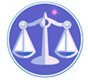 【更新】2019/1/7【編輯著作權者】黃婉玲（建議使用工具列--〉檢視--〉文件引導模式/功能窗格）（參考題庫~本文只收錄部份頁面,且部份無法超連結其他位置及檔案）《《現行考銓制度(含概要)申論題庫彙編》共123單元》》【其他科目】。S-link123總索引。01警察&海巡考試。02司法特考&專技考試。03公務人員考試◆◇各年度考題◆◇　　　　　　　　　　　　　　　　　　　　　　　　　　　　　　　　　　　　　　　　　　　回目錄(4)〉〉回首頁〉〉103年(7)10301。（4）103年公務人員特種考試身心障礙人員三等考試。人事行政103年公務人員特種考試身心障礙人員考試試題30340【考試別】身心障礙人員考試【等別】三等考試【類科】人事行政【科目】現行考銓制度【考試時間】2小時　　一、功績制（merit system）為現代民主國家文官體制的精髓，請說明何謂功績制？並就我國文官制度中有關公務人員考試、陞遷、考績等面向說明有那些重要內容符合功績原則？（25分）　　二、從策略性的角度思考，行政部門待遇政策的制定必須考慮那些面向？試論述之。（25分）　　三、公務人員依公務人員保障法之相關規定提起復審後，如不服公務人員保障暨培訓委員會之復審決定，有何進一步之救濟管道？試說明之。（25分）　　四、論者有謂：人事行政的宗旨可概括為「求才」、「用才」、「育才」、「留才」四大部分。試依己見申述之。（25分）　　　　　　　　　　　　　　　　　　　　　　　　　　　　　　　　　　　　　　　　　　　回目錄(4)〉〉回首頁〉〉10302。（4）103年公務人員特種考試身心障礙人員四等考試。人事行政103年公務人員特種考試關務人員考試、103年公務人員特種考試身心障礙人員考試及103年國軍上校以上軍官轉任公務人員考試試題40530【考試別】身心障礙人員考試【等別】四等考試【類科】人事行政【科目】現行考銓制度概要【考試時間】1小時30分　　一、以下三個子題中的敘述都有錯誤，請指出錯誤所在，並以正確規定更正之。　　(一)甲現為委任第4職等辦事員，心想：「我才高中畢業，雖然是初等考試及格，如果想要升到薦任，大概只有參加薦任升官等考試一途吧！」（9分）　　(二)乙由薦任第6職等升任薦任第7職等，他很高興的對友人說：「我將有第二張由總統署名的任命令了。」（8分）　　(三)丙試用期滿成績不及格，經機關首長批示准其再延長試用 3個月。嗣因其成績仍不及格，故乃予以解職。（8分）　　二、我國公務人員培訓制度對於考試錄取人員訓練之規定內容為何？試分別說明之。（25分）　　三、公務人員保障制度之保障對象為何？請依公務人員保障法之規定說明之。（25分）　　四、公務人員考績法及其施行細則對考績項目之相關規定為何？有關考績項目之數量及項目內容有無應改進之處，試依己見申論之。（25分）　　　　　　　　　　　　　　　　　　　　　　　　　　　　　　　　　　　　　　　　　　　回目錄(3)〉〉回首頁〉〉10303。（3）103年公務人員高等考試三級考試。人事行政103年公務人員高等考試三級考試試題 20660【類科】人事行政【科目】現行考銓制度【考試時間】2小時　　一、教育部負責輔導大專青年就業的科長因故出缺，須對外招募人才。請說明您認為該科長所需要的主要資格與特質，並寫出該職缺的職務說明書內容。（25分）　　二、請　　(一)從組織管理的角度說明考績制度的功能；（10分）　　(二)根據您所了解的公務機關現況，評論我國目前公務人員考績制度的實際運作在這些功能上的表現，以及改進之道。（15分）　　三、假設您在貴單位是負責機關內人員的訓練工作，而今年長官特別希望你思考如何加強機關同仁的英語能力。請擬定此英語能力培訓的計畫書，說明你從訓練前到訓練結案的過程中會採用那些步驟。（25分）　　四、公務人員之退休金給付制度可分為「確定給付制」與「確定提撥制」兩種，請說明兩者之意義，並評述兩者之優缺點。（15分）您覺得未來的公務人員退休制度應該朝那一個方向改革？為什麼？（10分）。107年(7)。106年(10)。105年(5)。104年(9)。103年(7)。102年(11)。101年(8) *。100年(10)。99年(7)。98年(9)。97年(8)。96年(5)。95年(6)。94年(6)。93年(5)。92年(6)。91年(4)。107年(7)。106年(10)。105年(5)。104年(9)。103年(7)。102年(11)。101年(8) *。100年(10)。99年(7)。98年(9)。97年(8)。96年(5)。95年(6)。94年(6)。93年(5)。92年(6)。91年(4)。107年(7)。106年(10)。105年(5)。104年(9)。103年(7)。102年(11)。101年(8) *。100年(10)。99年(7)。98年(9)。97年(8)。96年(5)。95年(6)。94年(6)。93年(5)。92年(6)。91年(4)。107年(7)。106年(10)。105年(5)。104年(9)。103年(7)。102年(11)。101年(8) *。100年(10)。99年(7)。98年(9)。97年(8)。96年(5)。95年(6)。94年(6)。93年(5)。92年(6)。91年(4)（1）特種考試交通事業鐵路人員考試。人事行政*01高員三級&02員級特種考試交通事業鐵路人員考試。人事行政*01高員三級&02員級。102年01。102年02*。101年01。101年02。100年01。100年02*。99年01。99年02。98年01。97年01。97年02（2）特種考試地方政府公務人員~*03三等&04四等考試。人事行政特種考試地方政府公務人員~*03三等&04四等考試。人事行政。107年03。107年04。106年03。106年04*。105年03。105年04。104年03。104年04*。103年03。103年04。102年03。102年04。101年03。101年04*。100年03。100年04。99年03。99年04。98年03*。98年04。97年03。97年04。96年03。96年04*。95年03。95年04。94年03-1。94年03-2。94年04-1。94年04-2*。93年03。93年04。92年03。92年04。91年03。91年04（3）公務人員高等考試三級考試*。人事行政公務人員高等考試三級考試*。人事行政。107年。106年。105年。104年。103年。102年。101年。100年。99年。98年。97年。96年。95年。94年。93年。92年。91年（4）公務人員特種考試身心障礙人員考試*03三等&04四等。人事行政。107年04。106年04*。104年03。104年04。103年03。103年04。102年04*。101年04。100年03。100年04。99年04。98年03。98年04*。97年03。97年04。95年03。95年04。93年03。92年03。92年04。107年04。106年04*。104年03。104年04。103年03。103年04。102年04*。101年04。100年03。100年04。99年04。98年03。98年04*。97年03。97年04。95年03。95年04。93年03。92年03。92年04（5）公務人員普通考試。人事行政公務人員普通考試。人事行政。107年。106年。105年。103年。102年。101年。100年*。99年。98年。97年。96年。95年。94年。93年。92年。91年（6）公務人員升官等薦任考試。人事行政公務人員升官等薦任考試。人事行政。106年。104年。102年。100年。98年（7）特種考試退除役軍人轉任公務人員*03三等&04四等考試。人事行政特種考試退除役軍人轉任公務人員*03三等&04四等考試。人事行政。106年03。106年04。104年03。104年04。102年03*。102年04。102年03。100年03。98年03。96年03（8）公務人員特種考試原住民族考試*03三等&04四等。人事行政公務人員特種考試原住民族考試*03三等&04四等。人事行政。107年03。107年04。106年03。106年04*。105年04。104年03。103年03。102年03。101年03